    Mileage Reimbursement Checklist 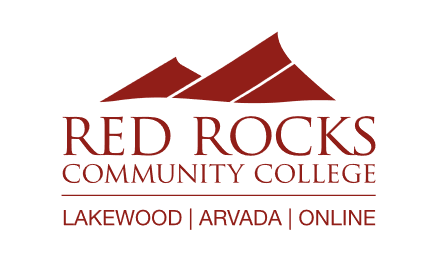   I have read and understood the Certification area.   All documents and forms are turned in within 60 days of travel, ideally within 30 days.  All forms are filled out in their entirety.   Banner Org (department or project incurring the cost) is listed on form.   There is a date on the voucher.   The date is entered correctly (MM/DD/YY or MM/DD/YYYY).  I provided my primary work location.   If this is Overnight travel, there is a travel authorization number (RR#) on the form. I listed the trip as taken with the correct starting and ending locations which is either from home or from primary work.   I subtracted normal commuting mileage when starting from or returning to my home address unless I have attached my exempt form.  I am attaching proof of mileage using MapQuest, Rand McNally, or Google Maps.I have attached receipts for any parking or other costs exceeding $25.   My forms have three unique original, ink signatures OR I used ADOBE sign and included the audit page. If the form is showing “update” in the mileage rate, I will download a new form from RRCC.edu Travel page to ensure I am using the correct reimbursement rate.  The form is updated every 6 months in January and July.